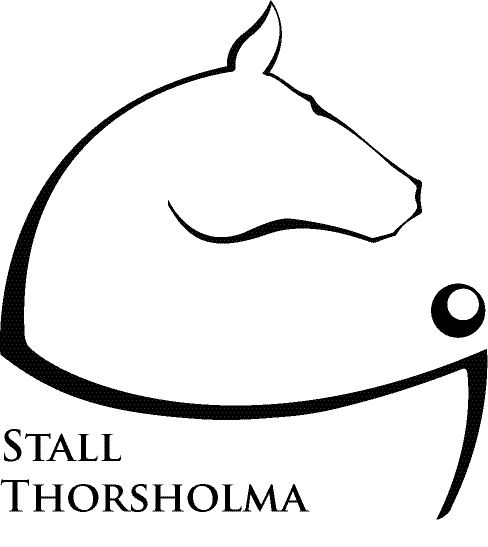 Thorsholma Cup i Hoppning 2014  Lördagen den 11 maj 2014PROPOSITIONför Thorsholma Cup i Hoppning för häst och ponnyVälkommen till omgång 1 i Thorsholma Cup i Hoppning 2014 lördagen den 11 maj 2014. Sista anmälningsdag måndagen 5 maj. Efteranmälan tas emot.Man rider valfri höjd. Placeringar avgörs i första hand på antal fel och i andra hand på tid. Anmälan via e-mail till lovisanordquist@me.com,  PernillaS90@gmail.com eller på lista på Anslagstavlan på Thorsholma.7.  	Startavgift    	100:- betalas före start.	Ridhusavgift 	100:- betalas före start om du inte står på Thorsholma		Ta med jämna pengar. 	8.	Förfrågningar      	Lovisa Nordquist 0733327731, eller e-mail ovan.		Pernilla Svenson 073788970, eller e-mail ovan.Startlistan kommer att finnas på Anslagstavlan på Thorsholma, mailas (om du lämnar mailadress) och även finnas på hemsidan www.stallthorsholma.se .9.	Tävlingsplatsen	Framridning sker på gräsbanan. Framhoppning sker på		utebanan och tävlingen hålls i ridhuset. Första start 		beräknas kl 11 men vi möts kl 10 för att bygga banan 		tillsammans.10.	Funktionärer	För intresse att vara funktionär anmäl er till Lovisa eller 		Pernilla på telefonnummer eller mailadress angiven ovan. 		Vid brist på funktionärer hjälps vi alla åt.TävlingsklasserKlass 1	Valfri höjd 	RosettVälkommen